Publicado en Madrid el 19/10/2020 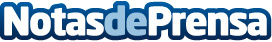 Samaipata lanza su segundo fondo de €100M para invertir en plataformas y marketplaces europeos en fase semillaEntre sus inversiones destacan FoodChéri (vendida a Sodexo), Matera, Streamloots, Colvin, Spotahome, Procsea, Ontruck, Deporvillage o LeglDatos de contacto:Samaipata914 34 65 44Nota de prensa publicada en: https://www.notasdeprensa.es/samaipata-lanza-su-segundo-fondo-de-100m-para Categorias: Finanzas Emprendedores E-Commerce http://www.notasdeprensa.es